Sir/Madam	                                                                                    2 October 2021SUMMONS TO ATTEND THE FULL COUNCIL MEETING OF SWANNINGTON PARISH COUNCILTime/Date: 	   7.00 p.m. on Monday 11 October 2021 Location:           Village Hall, Main Street, Swannington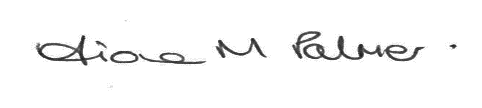 Clerk to the CouncilPublic ParticipationMembers of the public may make representations, give evidence or answer questions in respect of any matters included on the agenda.  At the discretion of the Chairman the meeting may be adjourned to give members of the public an opportunity to raise other matters of public interest.  AGENDAApologies for absence to be received and accepted by the Parish Council. Disclosures of Interest – Under the Code of Conduct members are reminded that in disclosing an interest the nature of the interest should be clear in respect of items on the agenda. To confirm the minutes of the following meetings of the Parish Council:Full Council					13 September 2021	Appx A4.	Police report									Appx B							5. 	Chairman’s Reporta) Spring Lane planning site – Update on the recent planning meeting at NWLDC.Councillors' Reports, including reports from LCC and NWLDC councillors.Neighbourhood Plan Group – The next stages. (R McD)Other reports.Clerk’s reportLimby Hall Lane – For councillors information:  The LCC has confirmed that the rural cuts get three cuts per year and that the cut in August/September was the last cut of the year.  School use of the Village Hall – To confirm arrangements and costs for the school using the hall for various events.Remembrance Day – Update on proposals for this year.Christmas tree and lights at the Village Hall – Update on proposal to light the Christmas tree and to confirm any costs. AccountsTo approve payments scheduled for October including the payment for wages for October 2021.To review and receive receipts for October 2021.To review and approve bank statements and bank reconciliation for October 2021.Notice of Conclusion of Audit 2020/21 – To receive the report and comments from the External Auditor						Appx C Christmas event – Update on plans for event (Swannington Open Gardens committee)? 									To ratify planning application comments during September .Planning mattersDraft affordable Housing Supplementary Planning Document – consultation.  https://www.nwleics.gov.uk/pages/supplementary_planning_guidanceList of Heritage of assets – Industrial buildings – Any more to be added?  									Appx D REMINDERS: Diary Notes:	Full Council – 8 November 2021Payment checking and signing rota for October – A Stafford and R McDermott        21/01786/FULMoor Lane Farm 58 Moor Lane Coleorton CoalvilleChange of use of two red brick agricultural buildings to dwelling houses with associated worksObject as it is outside the limits of development, is contrary to the Local Plan and it is felt that NWLDC can demonstrate a sufficient housing supply